PERNYATAAN PERJANJIAN KINERJA KECAMATAN JATIPURO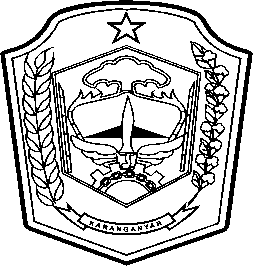 PERJANJIAN KINERJA TAHUN 2023Dalam rangka mewujudkan manajemen pemerintahan yang efektif, transparan dan  akuntabel serta berorientasi pada hasil, kami yang bertanda tangan di bawah ini :Nama		: KUSBIYANTORO, S.Sos., M.MJabatan		: Camat JatipuroSelanjutnya disebut pihak pertamaNama		: Drs. H. JULIYATMONO, M.M.Jabatan		: Bupati KaranganyarSelaku atasan langsung pihak pertamaSelanjutnya disebut pihak keduaPihak pertama berjanji akan mewujudkan target kinerja yang seharusnya sesuai lampiran perjanjian ini, dalam rangka mencapai target kinerja jangka menengah seperti yang telah ditetapkan dalam dokumen perencanaan. Keberhasilan dan kegagalan pencapaian target kinerja tersebut menjadi tanggung jawab kami.Pihak kedua akan melakukan supervisi yang diperlukan serta akan melakukan evaluasi terhadap capaian kinerja dari perjanjian ini dan mengambil tindakan yang diperlukan dalam rangka pemberian penghargaan dan sanksi.								  	 Jatipuro, 11 Januari 2023		     Pihak Kedua,			                                 Pihak Pertama,   BUPATI KARANGANYAR	                                       CAMAT JATIPURODrs. H. JULIYATMONO, M.M.	                               KUSBIYANTORO, S.Sos., M.MPERNYATAAN PERJANJIAN KINERJA PERUBAHANKECAMATAN JATIPUROPERJANJIAN KINERJA PERUBAHAN TAHUN 2023Dalam rangka mewujudkan manajemen pemerintahan yang efektif, transparan dan  akuntabel serta berorientasi pada hasil, kami yang bertanda tangan di bawah ini :Nama		: KUSBIYANTORO, S.Sos., M.MJabatan		: Camat JatipuroSelanjutnya disebut pihak pertamaNama		: Drs. H. JULIYATMONO, M.M.Jabatan		: Bupati KaranganyarSelaku atasan langsung pihak pertamaSelanjutnya disebut pihak keduaPihak pertama berjanji akan mewujudkan target kinerja yang seharusnya sesuai lampiran perjanjian ini, dalam rangka mencapai target kinerja jangka menengah seperti yang telah ditetapkan dalam dokumen perencanaan. Keberhasilan dan kegagalan pencapaian target kinerja tersebut menjadi tanggung jawab kami.Pihak kedua akan melakukan supervisi yang diperlukan serta akan melakukan evaluasi terhadap capaian kinerja dari perjanjian ini dan mengambil tindakan yang diperlukan dalam rangka pemberian penghargaan dan sanksi.								         Jatipuro,   1 September 2023		     Pihak Kedua,			                                 Pihak Pertama,   BUPATI KARANGANYAR	                                       CAMAT JATIPURODrs. H. JULIYATMONO, M.M.	                               KUSBIYANTORO, S.Sos., M.M